Attachment AInstructional Quality CommissionApril 17, 2020Page 1 of 90Summary of Public Comments and Recommended Edits from the Second 60-Day Review of the Draft World Languages FrameworkThe tables in this summary capture recommended changes to the current draft 2020 World Languages Framework for California Public Schools, Kindergarten Through Grade Twelve (WL Framework), which was posted for review from January 31 through March 30, 2020. Tables 2–11 include comments and recommended edits submitted by members of the public. Tables 12–20 include comments and recommended edits by the California Department of Education (CDE) as part of an internal review process. All comments are presented in their original form without editing. Chapters for which no comments were received are not included in this summary. The comments appear in the order that the chapters were posted online, with suggestions specific to the text followed by general comments. The public comments are organized by chapter, page number, and line number. Where possible, page and line numbers for line references are included in the column labeled “Page.” Where possible, specific suggested line edits have each been given their own entry in the table. References were provided by the CDE, and include the word “line,” and should not be considered text from the associated comment. The “IQC Action” column is included to indicate the actions the IQC may take at its April 2020 meeting.The following definitions clarify the recommended actions provided throughout this document:Recommended = CDE recommends that the World Languages Subject Matter Committee (WL SMC) include the additions, edits, and/or changes as stated in the public comment.Not Recommended = CDE does not recommend that the WL SMC include the additions, edits, and/or changes as stated in the public comment.No Motion Recommended = CDE does not have a recommendation.Writers’ Discretion = CDE recommends that the WL SMC permit the WL Framework writers and CDE staff to determine how to include the additions, edits, and/or changes as stated in the public comment.Non-Actionable = the public comment does not include actionable edits that include additions, edits, and/or changes that can be applied to the framework, and no action is needed.All recommended actions were made based on the California Education Code; the Guidelines for the California World Languages Framework for Public Schools, Kindergarten through Grade Twelve, approved by the State Board of Education in 2019 (https://www.cde.ca.gov/ci/fl/cf/wlfwguidelines.asp), and the 2019 World Languages Standards (https://www.cde.ca.gov/be/st/ss/documents/wlstandards.pdf). Questions regarding the recommended actions can be sent to worldlanguage@cde.ca.gov.Table 1: Input Sources: Includes Respondents Submitting Comments Via EmailDraft World Languages Framework Table of ContentsChapter 1: IntroductionChapter 2: Access and Equity for California World Languages StudentsChapter 3: Pathways to MultiliteracyChapter 4: Overview of the World Languages StandardsChapter 5: Implementing High-Quality World Languages InstructionChapter 6: Teaching the Communication StandardsChapter 7: Teaching the Cultures StandardsChapter 8: Teaching the Connections StandardsChapter 9: The Proficiency Ranges in the World Languages StandardsChapter 10: Assessing the Learning of World LanguagesChapter 11: Professional Learning and Support for World Languages EducatorsChapter 12: Unique Features of Individual LanguagesChapter 13: Instructional MaterialsChapter 14: GlossaryTable 2: General Comments from Public ReviewTable 3: Chapter 3: Pathways to MultiliteracyTable 4: Chapter 4: Overview of the World Languages StandardsTable 5: Chapter 5: Implementing High-Quality World Languages InstructionTable 6: Chapter 6: Teaching the Communication StandardsTable 7: Chapter 10: Assessing the Learning of World LanguagesTable 8: Chapter 11: Professional Learning and Support for World Languages EducatorsTable 9: Chapter 12: Unique Features of Individual LanguagesTable 10: Chapter 13: Instructional MaterialsTable 11: Chapter 14: GlossaryTable 12: General Comments from CDE StaffTable 13: Comments for Chapter 1 from CDE StaffTable 14: Comments for Chapter 2 from CDE StaffTable 15: Comments for Chapter 3 from CDE StaffTable 16: Comments for Chapter 5 from CDE StaffTable 17: Comments for Chapter 10 from CDE StaffTable 18: Comments for Chapter 11 from CDE StaffTable 19: Comments for Chapter 12 from CDE StaffTable 20: Comments for Chapter 14 from CDE StaffCalifornia Department of Education, April 2020Source (Name shortened for easy reference in the tables)NameAffiliation, Current Position, and Credentials (if applicable)Input MethodNewsom-WuertzRobin Newsom-WuertzAmerican Sign Language Teacher, Sage Creek High SchoolEmailBanksAndrea Banks[not provided]EmailPando SolísEva Pando Solís, Ph. D.Coordinator, Learning and Leadership Services; Multilingual Education & Global Achievement; San Diego County Office of EducationEmailSAILNCecile Nedellec, PhD SAILN Program SpecialistEmailSiehMrs. SiehMandarin Dual Immersion Teacher, Plymouth Elementary SchoolEmailCelleRosallyn CelleSchool Counselor (G-O), Granite Hills High SchoolEmailKozumaYuki KozumaTeacher, Franklin High School, Elk Grove UnifiedEmailJohnsonConnie Johnson[not provided]EmailFritzeJason FritzeNBCT-WLOE, Laguna Beach UnifiedEmailPetersonMargaret PetersonExecutive Director, California World Language ProjectEmailSalsigNancy SalsigCo-Director, Berkeley World Language Project, UC BerkeleyEmail#SourcePageLine Number and CommentRecommended ActionBanksGenerali think that instead of saying scaffolding, that emphasizing comprehensibility should be encouraged.  Scaffolding is such a vague term that doesn't address using the language in class, but it is so important to use comprehensible language throughout which is scaffolding.  or scaffolding should be described as going super slow and using words that are comprehensible.I don't think I was very clear.... I am a lousy writer, but wanted to comment on what I think is importantNon-ActionableBanksGeneralAlso the proficiency levels are rather vague.  They don't address the different levels of communication.  reading writing speaking and comprehension.Non-ActionableBanksGeneralI actually don't agree with most of the draft. As it pushes themes and vocabulary that is not needed for being fluent in a language. The above is not true for immersion programs as they are in a different category and the scaffolding happens as the students progress through the years.  As long as it is comprehensible the students will learn.  As soon as it is above the students level of understanding, they tune out or ask someone who knows more for help.Non-ActionableJohnsonGeneralEsteemed Framework Committee:I am writing to thank you for the volumes of information that you have made available to the World Language teachers of California.  I am hoping that this will be a document that serves the educators well.  It is also my hope that the glaring gaps in the said pages will not continue to be void of certain pieces that most of us find invaluable and essential in providing equitable and accessible presentations to our students.On first observation, I must caution you.  The sheer volume of this document makes it unattractive and seemingly insurmountable to the average educator.  I predict that very few language educators will even try to crack it open.  A friend printed it out and it filled 2 3-ring binders.  This needs to be considered if this is to be a guide we should all be familiar with.Some professionals believe that the inclusion of certain items might be construed as prescriptive or bias toward strategies, however, the committee DID see it appropriate to include the strategies of their choosing.One must remember that the most effective approach we can take is that language must be acquired.  Studies have by multiple researchers, not the least of which are Stephen Krashen and Bill Van Patten, have convincingly argued that acquisition cannot take place without COMPREHENSIBLE INPUT.  The undeniable inclusion of this concept must not be overlooked.Non-ActionableJohnsonGeneralThere is little said about “Communication”, “Communicative Competence”, and the “Discourse Community”.  The secret of the “Discourse Community” is the solution to exclusive use of “Authentic” materials that are ridiculously out of reach for classroom students as to be of no advantage.  “Authentic” materials can be those that are for the “Discourse Community”.  The instructor’s very own classroom and that of the students is a community of value and tremendous importance to those very consumers (students) of the product we provide.  The glossary doesn’t even give a definition of “Communication”.While output is easy to talk about and is easy to measure, the fact that input lays the foundation for that output cannot be discounted.  Yes, the foundation of providing target language at a level the students can comprehend through a variety of resources must be in the forefront.Non-ActionableJohnsonGeneralThe Core Practices are mentioned, but the definition/explanation given in the document is dubious.  Example:  Student feedback.  Recasts & Corrections are NOT, as studies show, effective and may even be detrimental.Non-ActionableJohnsonGeneralAdditionally,  people in general education cannot comprehend that language acquisition is NOT like Core Subjects and the round peg of World Languages cannot be put in the same square hold as Science, Math, English and the like.  This needs to be FRAMED for what it is.  Language must be acquired.  It requires the instructor to provide comprehensible input.  Input through the instructor speaking or providing reading selections then leads to output.  Simple.It is my hope that the committee will produce a teacher friendly document which can be of value for all.Non-ActionableFritzeGeneral[No chapter provided]I believe that on page 6, teachers need help here in understanding that HLTP 4 is about grammar (vocabulary - all language for that matter) being “taught” in a communicative context and that PACE (as you mention elsewhere in this document) is a method for doing so. Non-ActionableFritzeGeneralI am very grateful for the detail in chapters 9 & 10 on ACTFL proficiency level, benchmarks as assessment examples including practical well designed rubrics.Non-ActionableFritzeGeneral[No chapter provided]On page 65, line 913 I would add to the sentence “… with an understanding that students acquire language and develop proficiency at differing rates.”Non-ActionableFritzeGeneralYou have defined CBI and PACE.  Just as many state frameworks have defined strategies and methods I would encourage such a table or list to be added for stakeholders: PACE, CBI, TPR, TPRS,, language experience, etc. so that the examples do not come from such an exclusively socio-cultural perspective on language teaching.  There is an excellent example of such an appendix in the NJ framework and in the wonderful book Keys to the Classroom that you have quoted (Clementi and Terril).As we move forward as a profession I believe we still need reminders from the professional literature that explicit instruction outside of a communicative context is not desirable and counter to SLA research:I love that so much about the HLTP/Core Practices has been included here.   Would it not be possible to include the entire checklist as originally published  in Glisan & Donato or from the Language Educator article.  This is such a useful document for educators, adminsitrators, parents and students to see what we are doing in the classroom.  I also encourage to use it for self reflection and peer observation & coaching.Non-ActionableFritzeGeneralThe emphasis in this draft of the framework on the exclusive use of authentic texts while consistent with many voices in ACTFL today seems to be somewhat inconsistent with much of the SLA research.  For a discussion on this see While we’re on the Topic pp 72-73.   “This issue here is to what extent we let authentic text and language drive what we do or we let what we know about language, communication, and the appropriateness of inout drive how we use authentic materials.”   It’s not that Comprehension-Based Communicative Language Teachers are against using authentic materials, we are not.  We use them, often.  But we strive for them to be as comprehensible as possible when we ask students to interpret them. And if these are the ONLY texts that our novice level students see we know that their acquisition and literacy will be delayed significantly.  For further debate, alas.You have my greatest respect and admiration for the gargantuan efforts of you all on this amazing framework.  KUDOS!!!Non-Actionable#SourcePageLine Number and CommentRecommended ActionPando Solís10Line 247: Figure 3.3: California World Languages RoadmapMy comment/question has to do with FLES programs and the column for Elementary Pathway TK/K–5/6 in Figure 3.3.California World Languages Roadmap. I am wondering if there is a specific reason why FLES programs were not included in this column as viable elementary pathways that could be connected and aligned to MS programs and beyond. Was this due to a specific reason or is it an oversight? I can see how FLEX programs might not be regarded as "pathways" due to their nature, although one could argue otherwise. However, FLES programs should perhaps be included in this column.Thank you for your consideration of this comment.Writers’ Discretion(CDE Staff recommends strengthening the discussion around the viability of FLES as an elementary pathway.)FritzeGeneralDear WL framework committee members,I apologize for the messiness of this email.  I've been so busy trying to move all of my teaching online that I've not had the time I would have liked to write a better reflection.  Forgive my brevity and any typos:Thank you so very much for all of your work in creating this amazing framework to further interpret and help all CA WL teachers implement our new standards.  I am truly in awe of the marvelous document that you have created.  Such an improvement over the past framework, more in-depth, and better representative of where the profession is and is  headed.  KUDOS!!!!I really enjoyed the first three chapters and learned a great deal from Chapter 2. As I am currently an elementary  educator  I VERY much appreciate your work in Chapter 3 on the pathways in general, but particularly your outlining of the multiple pathways in elementary grades and encouraging more robust models rather than FLES.However I have a few concerns with phrasing /omissions in the document.Non-ActionableFritze53Lines 1307–1308: I was concerned about the statement:Chapter 3, page 53, lines 1307 & 1308:“Students who begin language study at the postsecondary level can be expected to reach proficiency ranges similar to those reached in a 9-12 WL pathway.”I was wondering about the source for this claim.  I don’t recall data from university exams for WL program accreditation bearing this out (despite the claim) and do know that many university programs have had trouble meeting the proficiency targets.Writers’ Discretion(CDE Staff recommends  the writers support the claim with research or rewrite the statement.)#SourcePageLine Number and CommentRecommended ActionJohnson8Lines 196–200: The Comprehension Checklist (Glisan) alluded to in Chapter 4 should be included in its entirety.Not RecommendedFritze8Line 206: On the following page, page 8 line 206 the sentence does not reflect communication as we currently understand it due to SLA research.  The sentence reminded me more of the 2003 framework.I would suggest rather something along the lines of:  “As teachers communicate comprehensibly in the target language in culturally appropriate ways, students naturally begin to acquire language in this authentic communicative context of a classroom and demonstrate gains in proficiency over time.”RecommendedFritze178Line 178: In Chapter 4, Page 178 - Line  174 Figure 4.1 “Students learn to use the language”.  (Could we use the word "Communicate"?)I feel here early in this early chapter there is a need for a definition of communication &/or communicative language teaching.  I feel that the phrase “use the target language”  is not sufficient for teachers to understand the complex process (interpreting and expressing meaning and often negotiating meaning in the case of a breakdown in the communication in context for a purpose), unless it is defined.  Or perhaps the word “communication” would be used here and defined in the glossary.  I did not find definitions for “communication” or “communicative language teaching” in the glossary.Perhaps Bill Van Patten’s definition (Taken from the work of Sandra Savignon):“Communication is the expression, interpretation, and sometimes negotiation of meaning in a given context.  What is more, communication is also purposeful.”   (Van Patten, While We’re on the Topic, p. 3). This definition is essential to me as it guides my teaching daily.By the way I particularly loved the examples of an intercultural exploration family traditions on page 9 of this chapter.  There were too many good things to mention, in fact.  So again, for now,, KUDOS!Writers’ Discretion(CDE Staff recommends the writers add discussion regarding what communication is and add the term to the glossary.)#SourcePageLine Number and CommentRecommended ActionSiehGeneralTo Whom It May Concern,I'd like to share some of my comments on Chapter 5 regarding different instructions.Currently, I have been teaching in a Mandarin Immersion program for a few years now. Before applying or using Comprehensible Input, I always had a hard time teaching Mandarin. I'd always found that students had to be forced to recognize the sight words or oral phrases without understanding why they are using. Memorization is the only method they were able to use what they're taught in the classroom. However, in other circumstances, I had noticed they wouldn't be able to carry on a natural conversation. It's hard to assess their proficiency level, especially for non-native speakers. After so many years of learning experience, many of them wanted to quit.Fortunately, ever since I've learned about comprehensible input, all the learning outcomes of my students have been seen rapidly improving. They've started enjoyed learning the language implicitly. They've been naturally learning it through fun activities and many comprehensible support repeatedly through images, movies, and more. Learning through comprehensible inputs have shown many great factors and benefits for teachers as well as for students. There is no doubt about it!!!!Writers’ Discretion(CDE Staff recommends that the writers strengthen the discussion of what language teachers can do to make comprehensible the content in authentic materials.)CelleGeneralTo Whom It May Concern,My name is Rosallyn Celle and I was a Spanish teacher for 9 years, and am currently a presenter for the California World Language Project.After reviewing Chapter 5, I do have a concern. I noticed that Comprehensible Input and the Instructional Sequence (Setting the Stage, Comprehensible Input, Guided Practice, Application and Extension, Assessment and Evaluation), are not mentioned. Chapter 5 does a good job of explaining the mode of communication that each sample lesson is focused on, the level of proficiency that it is targeting,  authentic materials, and the use of technology.Speaking from experience, if the students do not understand what they are reading and listening to, they cannot reach the level of proficiency indicated. Authentic materials are a great tool, but my concern is what is the teacher doing to make sure that the students understand the authentic materials given to them? Are the authentic materials comprehensible? There is no mention of comprehensible input and what that looks like. Without the input step, the students will be lost and it will take away from the value of the authentic materials. But if the students understand and feel successful, it really brings more value to the authentic materials and the language that they are learning.Writers’ Discretion(CDE Staff recommends that the writers strengthen the discussion of what language teachers can do to make comprehensible the content in authentic materials.)CelleGeneral[CELLE, CONTINUED]The Framework is missing these crucial pieces that lead to language proficiency. The instructional sequence that was included in the 2003 Framework really supports proficiency, and is a very important and effective guide for the teacher to informally and formally assess and make sure that each student succeeds and has mastery of the content being taught. Again, from my experience, the combination of Comprehensible Input and utilizing the Instructional Sequence together, sets both the students and teacher up for success. Students will want to continue with learning the language and there will be a higher possibility that the student will pursue the State Seal of Biliteracy, and the teacher will more likely stay in the classroom as a World Language teacher, because they feel fulfilled from what they are able to do with their students.Thank you in advance for considering my feedback, and I hope that you will consider including Comprehensible Input and the Instructional sequence in the framework.Writers’ Discretion(CDE Staff recommends that the writers strengthen the discussion of what language teachers can do to make comprehensible the content in authentic materials.)JohnsonGeneralIn Chapter 5, the UDL is mentioned.  What if the slant were UDA,  Universal Design for Acquisition?  This would put the emphasis on acquiring language and for the instructor to provide comprehensible input in the target language.Non-Actionable#SourcePageLine Number and CommentRecommended ActionFritzeGeneralI think this quote also from the book on HLTPs sums so much up beautifully and would be a great addition to Chapter 6:"Research and theory indicate that effective language instruction must provide significant amounts of comprehensible, meaningful, and interesting talk and text in the target language for learners to develop language and cultural proficiency.  ...one. high-leverage teaching practice that is essential for all foreign language teachers is the use of the target language during instruction in ways that makes meaning clear and does not frustrate or de-motivate students."p. 51 Glisan and Donato, Enacting the Work of Langauge Instruction:  High Leverage Teaching Practices" Language Educator Magazine, March/April 2017.Thanks again for your monumental efforts!Writers’ Discretion(CDE Staff recommends this quote be integrated and be highlighted as an emphasis quote.)SAILN6Line 149: Define dialogicWriters’ DiscretionSAILN6Line 164: IMAGE should be boldedNot RecommendedSalsig8Line 215: Dear writers, Nice work!  A few suggestions to make it even more clear, I hope:Page 8: Move or copy the list of functions (thank you) to line 215, from p. 26, line 630-639.214 To support students in developing communicative proficiency, teachers use215 language functions to guide students’ thinking processes.630: The following is a list of some high-frequency functions (Clementi and Terrill 2017; and California World Languages Standards, 2019):Asking and responding to questionsDescribing people, places, and thingsExpressing feelings and emotionsExpressing preferences and opinionsMaintaining a conversation or discussion in person or virtuallyTelling or retelling storiesSummarizing or interpreting authentic oral, signed, or written textsPresenting information orally, by signing, or in writingRecommendedSAILN10Line 287: Missing page #Not RecommendedSalsig11Line 300: Page 11, line 300: add: through story-telling299 target culture in order to provide visual references for students and to scaffold their300 learning of the new language concepts, through story-telling.RecommendedSalsig11Line 309: Page 11, line 309: add: Use the new material in context, for example, by telling a story (with visuals?).RecommendedSalsig14Line 392: Page 14, line 392: Function: (Add the linguistic function): To demonstrate understanding by (doing the following tasks)Writers’ DiscretionSAILN14Line 392: Maybe change “blank” to “N/A”Not RecommendedSAILN14Line 398: Add page number “page x”Not RecommendedSAILN15Lines 421–433: Provide a sample dialogue between teacher and student to make it clearer, especially to new teachersWriters’ DiscretionSAILN17Line 477: Add page number “page x”Not RecommendedSAILN18Line 497: In the frame, fix the brand Post-it (self-adhesive paper) avoid trademarkRecommendedFritze19Line 498: In Chapter 6 - High Leverage teaching Practice 2: Building a Classroom Discourse CommunityThe bullets selected here focus mostly on the second half of the chapter of this book and miss much of the emphasis of this chapter on the teacher facilitating the communication in this discourse community getting to know students, and even the the use of humor.On page 19, line 498  - I would suggest:“Giving students opportunities to interpret and express meaning as they ask questions and exchange information in communicative tasks with the teacher and one another can support their target language…”RecommendedSAILN20Line 511: Add the ranges (low, mid, high), especially for the examplesRecommendedSAILN21Line 511: Maybe change “blank” to “N/A”Not RecommendedSAILN21Line 511: Maybe add a role-playing example as a possible activityRecommendedSAILN23Line 561: Blank lineNon-ActionableSAILN24Line 570: Page number is not the correct one for the WL Standards (page 14 should be page 12)RecommendedSAILN25Line 599–600: Missing page #Not RecommendedSAILN25Line 602: Add range to help new teachersRecommendedSalsig25Line 620: Page 25, line 620 (Need linguistic functions)Add: “Present information by creating” posters, brochures, log, or journal entries. “Demonstrate” or teach a skill, instead of: Conduct a demonstrationAdd: “Present information by designing” infomercials or blogs.I’m not clear what this example is: Conduct a panel discussion among a group of characters. (It sounds like Interpersonal):RecommendedSAILN29Line 670: Define Into-Through-Beyond strategyWriters’ DiscretionSAILN30Line 699: the poem says, ‘here is the tree he liked to climb’].RecommendedSAILN32Line 745: Empty lineNon-ActionableSAILN32Line 754: Define acronym UDLNot RecommendedSAILN32Line 760: Culturally “authentic” activitiesRecommendedSAILN34Lines 799–800: have online order or purchase options, which is an excellent opportunity – add commaRecommendedSAILN36Line 879: Bold parametersRecommendedSAILN37Line 900: Bold parametersNot RecommendedSAILN37Lines 928–929: Define “left- or right- branching”RecommendedSAILN42Line 1020: Maybe change “blank” to “N/A”Not RecommendedSAILN45Lines 1082–1084: A teacher may decide to provide oral CF if the error is the linguistic target of the lesson, IF it interferes with the intended meaning of the message, or IF it is an error the student makes often. – add if to make the sentence structurally correctRecommendedSAILN45Line 1087: “uptake” is bolded, but it is not in the glossaryRecommendedSAILN46Line 1098: Define declensionRecommendedSAILN46Lines 1102–1104: Rephrase “As they learn a new language, students need to transfer knowledge and use of structures when the languages they know align and learn new patterns when they do not.”RecommendedSAILN46Line 1105: “Teachers can facilitate this process by giving students overt practice in comparing the target language to their first or other languages, enhancing their proficiency in both languages.” If “first” primary language?Writers’ DiscretionSAILN46Line 1105: Teachers can facilitate this process by giving students overt practice in comparing the target language to their first or other languages, enhancing their proficiency in both languages.” – put a period after proficiencyWriters’ Discretion(CDE Staff recommends a revision to this sentence for clarity.)SAILN46Line 1114: “elements” put elements in parenthesesNot RecommendedSAILN47Line 1155: Heritage “and native” speakers?RecommendedSAILN48Line 1177: Missing “s” at the end of statementRecommendedSAILN48Line 1178–1180: Missing page #Not Recommended#SourcePageLine Number and CommentRecommended ActionNewsom-Wuertz18–34Lines 358–522: The Chinese lesson plan in Chapter 10 pgs 21 - 28 is very lengthy. It uses the Chinese Characters that make the lesson unclear to non-users of the language and is not explained clearly how it connects to the Assessment portion of the unit.No Motion Recommended(CDE Staff recommends the removal of this snapshot, as it lacks sufficient guidance on assessment.)Kozuma89Lines 1373–1374: Mrs. Nakamura teaches a combined class of third - and fourth-year Japanese with students of Advanced Placement Japanese Language and Culture.*Consider changing the above to: Mrs. Nakamura teaches a combined class of third year Japanese and Advanced Placement Japanese Language and Culture.(*In this example, the fourth-year Japanese is an AP course.)RecommendedKozuma89Lines 1378–1379: She targets Intermediate Mid for her fourth-year students and those of AP Japanese and Intermediate Low for her third-year students.Consider changing the above to: She targets Intermediate Mid for her her AP Japanese students and Intermediate Low for her third-year students.RecommendedKozuma90–93Line 1430: (The 1st and 4th domains of the rubric for AP Japanese)#1内容 (content) ないよう (phrases and structures)*Change to above to:#1内容 (*To eliminate redundant parts.) ~~~~~~~~~~~~~~~~~~~~~~~~~~~~~~~~~~~~~~~~~~~~~~~~~~~#4会話力 （かいわりょく）*Change to above to:#4会話力 (*To eliminate redundant parts.)Recommended#SourcePageLine Number and CommentRecommended ActionPeterson16Dear CDE Staff coordinating the World Languages Framework effort:This is a historic moment for language education in California, and the WL Framework document is well-written and comprehensive.In light of the importance of social emotional learning for teachers as well as students, I have recommended language to insert in Chapter 11, page 16, line 252. Please see attached. I will be happy to answer any clarifying questions about the content of my recommendation.Thank you for all the hard work you have put into this robust document. MargaretDear CDE Staff coordinating the World Languages Framework effort:This is a historic moment for language education in California, and the WL Framework document is well-written and comprehensive.In light of the importance of social emotional learning for teachers as well as students, I have recommended language to insert in Chapter 11, page 16, line 252. Please see attached. I will be happy to answer any clarifying questions about the content of my recommendation.RecommendedPeterson16[PETERSON, CONTINUED]Thank you for all the hard work you have put into this robust document. MargaretLine 252: Chapter 11Emphasis quote: There is an urgent need for the wellness of educators so that they can be effective for students.Teacher stress, burnout, and both physical and emotional exhaustion have been widely studied (Atmaca, et al., 2020; Elder, et al., 2014; Stoeber & Rennert, 2008; Mearns & Cain, 2003; Doef & Maes, 2002; Burke, et al., 1996). These adverse physical and psychological states coupled with teacher shortages, attrition, and low enrollment in teacher preparation programs serve as a call to action for the education of California students. Now, more than ever before, is the time to focus energy on the health and well being of teachers so that they can be effective to meet the needs of students. The Integrative Leadership for Educators model of professional learning (CWAE, 2019) provides teachers with foundational content knowledge, experience, and tools to better prepare students to become self-actualized global citizens equipped to meet the challenges of a rapidly changing world and contribute to the progress of their community and society.RecommendedPeterson16[PETERSON, CONTINUED]The Intergrative Leadership model begins by cultivating the optimal mind/brain state which is the foundation for mental clarify, centeredness, and alertness. When the mind and brain are calm, teachers have enhanced intrapersonal skills such as strengthening their content and pedagogical knowledge, creativity, critical thinking and resilience. They are introspective, self aware, and better able to plan for effective instruction. Teachers are then able to experience stronger interpersonal skills such as empathy, compassion, collaboration, and conflict resolution. Teachers move from an inner state of calmness, self understanding, relating with others, and finally, to a outer state of effectiveness. Teachers make effective decisions regarding curriculum and instruction, assessment of learning, and methods of teaching. When the teachers take care of themselves, they are able to meet the needs of the whole child and help students develop into globally resilient citizens. For more information on the Integrative Leadership for Educators model, contact the Center for Wellness and Achievement in Education (https://www.cwae.org/).Atmaca, et al., (2020). An emotion focused approach in predicting teacher burnout and job satisfaction. Teaching and Teacher Education 90: 1-13.Burke, et al. (1996). Predicting teacher burnout over time: effects of work stress, social support, and self-doubts on nurnout oand its consequences. Anxiety, Stress, and Coping 9(3): 261-75.RecommendedPeterson16[PETERSON, CONTINUED]Doef and Maes. (2002). Teacher-specific quality of work versus general quality of work assessment: a comparison of their validity regarding burnout, (pshcho)somatic well-being and job satisfaction. Anxiety, Stress and Coping, 15(4): 327-344.Edler, et al. (2014) Effect of Transcendental Meditation on Employee Stress, Depression, and Burnout: A Randomized Conrtrolled Study. The Permanente Journal, 18(1): 19-23.Mearns and Cain. (2003). Relationships between teachers’ occupational stress and their burnout and distress: roles of coping and negative mood regulation expectancies. Anxiety, Stress, and Coping, 16(1): 71-82.Stoeber & Rennert. (2008). Perfectionism in school teachers: relations with stress appraisals, coping styles, and burnout. Anxiety, Stress, and Coping, 21(1): 37-53.San Francisco Unified School District Research, Planning and Accountability Department (2015). Quiet Time Program Report 2015, San Francisco, CA: San Francisco Unified School DistrictRecommendedPeterson16[PETERSON, CONTINUED][The submission includes a graphic titled “Integrative Leadership” made up of four rectangular fields. The heading in the top field reads, “Lead Your Life (with Others).” The text under the first heading reads, “Set goals, create action plans, and track progress; gather and evaluate evidence; critical analysis and effective decision making; social environmental responsibility; and integrity and ethical behavior.”The heading in the second field reads, “Build relationships: Strengthen Interpersonal Skills.” The text under the second heading reads, “Empathy & Social Awareness; Communication; Collaboaration; Conflict Resolution; Active Listening; and Giving and Receiving Supportive Feedback.”The heading in the third field reads, “Know Myself: Enhance Intrapersonal Skills.” The text under the third heading reads, “Self-awareness (cn describe interests, values, strengths, and limitations); Demonstrate a growth orientation; and Identify and express emotions.”The heading in the fourth field reads, “Cultivate an Optimal Mind/Brain State.” The text under the fourth heading reads, “Health, Balance, Energy, Alertness, Calm, Happiness, Centeredness.”Starting with the fourth and bottom-most field, there are arrows three arrows point from the fourth field to the third, from the thrird to the second, and from the second to the first.RecommendedPeterson16[PETERSON, CONTINUED]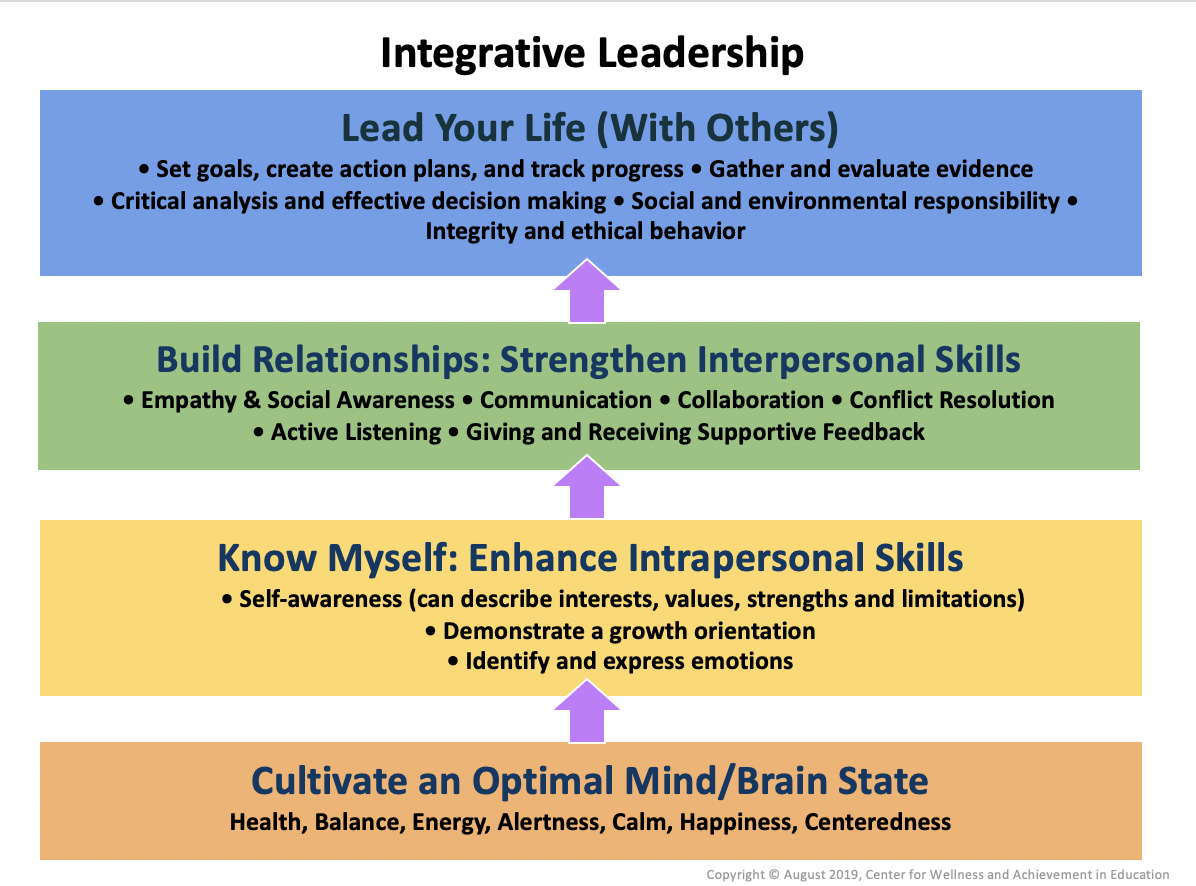 RecommendedFritze14Line 287: In Chapter 11, line 287. I suggest adding “Teachers need more resources and support to facilitate  comprehensible communication exclusively (or almost exclusively) in the target language to teach language through academic content including author cultural content.”RecommendedJohnson74Lines 1768–1760: In Chapter 11, the guidelines for texts include: “The text offers a comprehensive survey of language teaching strategies anchored in current research on second language acquisition theory and language teaching pedagogy.”  However, the document does little to educate or support SLA, second language acquisition.Non-Actionable#SourcePageLine Number and CommentRecommended ActionKozumaGeneralSuggestion: Cite sources for all Figures in this chapter, including page 21 Figure 12:14, 12:15 and other Figures on the following pages.Writers’ DiscretionKozuma24Line 550: Figure 12:17 PrefixesExample for Japanese:おたんじょうび(o+tanjoobi) to refer to someone else’s birthday (for politeness) たんじょうび(tanjoobi) to refer to own birthdayChnage the above to:おたんじょうび(o+tanjoobi) to refer to someone else’s birthday (for politeness)たんじょうび(tanjoobi) to refer to own birthday or someone else’s (in informal / casual settings)Writers’ Discretion#SourcePageLine Number and CommentRecommended ActionFritzeGeneralChapter 13 - As the framework is a document to guide ALL stakeholders, including publishers, I applaud your call built around themes and topics but we must insist that publishers reflect SLA research and infuse these commercial materials with sufficient amount of comprehensible input both authentic from the target cultures and authentic classroom engagement.  Bill Van Patten reminds us that input is not a technique or modeling language so that it can then be practiced, yet all commercial textbooks still follow this model almost exclusively.  ( Van Patten, p.74 )Non-Actionable#SourcePageLine Number and CommentRecommended ActionJohnson6Lines 164–166: Stephen Krashen may have defined CI at one point as the Input +1, however, this definition can lead one to lean toward INcomprehensible Input.  Perhaps a better explanation in the Glossary could be: providing the language at a level the students can understand or slightly above.Writers’ Discretion(CDE Staff recommends a rewriting of the definition for comprehensible input in the glossary.)Fritze15Line 455: Chapter 14 (glossary)  Perhaps add (line 455) 'Input - language that students hear or see in a communicative context.”  (Definition from BVP Chatter 4 p. 58)Recommended#SourcePageLine Number and CommentRecommended ActionCDE StaffGeneralEnsure that every figure makes it clear for readers what the figure shows, why it matters, and how the information is aligned to the WL Standards. Make sure the descriptions are clear and brief so the purpose of the figures is clear to those experienced in the content and readers who may be encountering the information for the first time.Writers’ DiscretionCDE StaffGeneralCite specific WL Standards anytime there are opportunities to do so. The majority of the figures, snapshots, and vignettes are designed to support the WL Standards, yet the standards are rarely mentioned. Make sure they follow the correct format (e.g., WL.CM.1 or WL.CL.2).Writers’ Discretion#SourcePageLine Number and CommentRecommended ActionCDE Staff4Line 100: Change “California Education for a Global Economy (CA EdGE)” to “California Education for a Global Economy (CA Ed.G.E.) Initiative”RecommendedCDE Staff4Lines 104–108: Change “Most importantly, Proposition 58 removes previous limitations on the types of programs available to help English Learners develop proficiency in English, so educational leaders, parents and families have choices about the most appropriate program to develop students’ multiliteracy.” to “Most importantly, Proposition 58 removes previous limitations on the types of programs available to help English Learners continue to develop proficiency in their home language, so educational leaders, parents and families have choices about the most appropriate program to develop students’ multiliteracy.”Recommended#SourcePageLine Number and CommentRecommended ActionCDE StaffGeneralUse “transitory” instead of “transient” throughout this documentRecommendedCDE Staff25Line 356: Change “concern” to “potential teaching challenges”.RecommendedCDE Staff25Line 357: Change “mitigate their effects” to “leverage the assets and meet the needs of these students”.RecommendedCDE Staff25–84Lines 359–1306: Revise the headings in Figures 2.9–2.17.Use “Potential Teaching Challenge” instead or “Issue”.Use “Practices that Recognize Students’ Assets” instead or “Practices”.Use “Classroom Implementation” instead or “Implementation”.RecommendedCDE Staff25–84Lines 359–1306: Revise Figures 2.9–2.17 to avoid framing potential challenges to engagement and learning as insurmountable in the column currently titled “Issue”. Wherever possible, include an assets-based perspective. An example is included for Figure 2.9.Instead of “Students living in poverty sometimes have to contend with poorer health and poorer nutrition compared to their middle-class peers. Research shows that poor health and nutrition affect attention, cognition, and behavior.”, revise to frame the issue as a challenge to student learning. Consider: “Students living in poverty may need additional support in accessing the health care system and adequate nutrition. Research shows that without access to health care and nutrition, students’ attention, cognition, and behavior may be affected.”Writers’ DiscretionCDE Staff32Line 376: Change “even” to “including”.RecommendedCDE Staff33Lines 387–388: Phrasing like “the challenges some children face attending school in the Spanish-speaking world” turns this discussion into an unfair generalization about students in the Spanish-speaking “world”. Revise the discussion throughout the snapshot to ensure the portrayal of groups of students does not include disparaging language.Writers’ DicretionCDE Staff35Line 475: Change “barriers” to “challenges”.RecommendedCDE Staff36Line 500: Change “They have limited English skills” to “They may have limited English proficiency”.RecommendedCDE Staff38Line 511: Change “barriers” to “challenges”.RecommendedCDE Staff41Line 524: Change “lack” to “may not have”.RecommendedCDE Staff42Line 551: Cite a story that does not include disparaging language. “Bobo” means dopey or dumb.Writers’ DicretionCDE Staff43Lines 593–594: Change the phrase “While this diversity provides opportunities for Californians to interact within diverse communities from around the world,” to a sentence: “This diversity provides opportunities for Californians to interact within diverse communities from around the world.”RecommendedCDE Staff43Lines 594–596: Rewrite the following sentence to be assets-focused: “…Many children from these communities begin their schooling without the English language proficiency they need to be successful in an academic setting.”Writers’ DiscretionCDE Staff43Line 606: Insert the following language:In July 2017, the California State Board of Education (SBE) adopted the English Learner Roadmap (CA EL Roadmap) Policy. The CA EL Roadmap Policy recognizes that many English learners represent the newest members of society who bring a rich diversity of cultural backgrounds and come from families with rich social and linguistic experiences. They bring skills in their primary languages that contribute enormously to the state’s economic and social wealth of talented multilingual and multicultural population.Four principles provide the foundation of the CA EL Roadmap Policy. The principles are intended to guide all levels of the system toward a coherent and aligned set of practices, services, relationships, and approaches to teaching and learning. The principles address the following themes:Assets-Oriented and Needs-Responsive SchoolsIntellectual Quality of Instruction and Meaningful AccessSystem Conditions that Support EffectivenessAlignment and Articulation Within and Across SystemsRecommendedCDE Staff43Line 606: Insert the following language: [CONTINUED]Each principle is supported by research and values-based elements, which are built upon California’s academic content and English language development standards, the California ELA/ELD Framework, and other state policy and guidance documents.Principle One:Pre-schools and schools are responsive to different English learner (EL) strengths, needs, and identities and support the socio-emotional health and development of English learners. Programs value and build upon the cultural and linguistic assets students bring to their education in safe and affirming school climates. Educators value and build strong family, community, and school partnerships.Principle Two:English learners engage in intellectually rich, developmentally appropriate learning experiences that foster high levels of English proficiency. These experiences integrate language development, literacy, and content learning as well as provide access for comprehension and participation through native language instruction and scaffolding. English learners have meaningful access to a full standards-based and relevant curriculum and the opportunity to develop proficiency in English and other languages.RecommendedCDE Staff43Line 606: Insert the following language: [CONTINUED]Principle Three:Each level of the school system (state, county, district, school, pre-school) has leaders and educators who are knowledgeable of and responsive to the strengths and needs of English learners and their communities and who utilize valid assessment and other data systems that inform instruction and continuous improvement. Each level of the school system provides resources and tiered support to ensure strong programs and build the capacity of teachers and staff to leverage the strengths and meet the needs of English learners.Principle Four:English learners experience a coherent, articulated, and aligned set of practices and pathways across grade levels and educational segments, beginning with a strong foundation in early childhood and appropriate identification of strengths and needs, continuing through to reclassification, graduation, higher education, and career opportunities. These pathways foster the skills, language(s), literacy, and knowledge students need for college- and career-readiness and participation in a global, diverse, multilingual, twenty-first century world.The principles of the English Learner Roadmap Policy and the WL Standards form a solid foundation for the education of English learner students in World Languages classrooms.RecommendedCDE Staff44Lines 633–636: Change “California’s EL students bring a wealth of rich linguistic and cultural understandings and experiences, yet some may lack the English language skills and academic competencies necessary to be reclassified as fluent English proficient (RFEP).” to “California’s EL students bring a wealth of rich linguistic and cultural understandings and experiences. At the same time, EL students need the English language skills and academic competencies necessary to be reclassified as fluent English proficient (RFEP).”RecommendedCDE Staff44Line 649: Change “assured” to “provided”.RecommendedCDE Staff45Line 673: Change “issues” to “challenges”.RecommendedCDE Staff46Line 676: Change “Limited English Proficiency” to “English Proficiency”.RecommendedCDE Staff46Line 676: In the column currently titled “Issue,” change “do not yet have” to “need” and “limited” to “yet to develop”.RecommendedCDE Staff47Line 678: In the column currently titled “Issue,” delete the word “technically”.RecommendedCDE Staff49Line 682: In the column currently titled “Issue,” change “limited” to “yet to develop”.RecommendedCDE Staff50Lines 688, 695, 698, 714, and 736: Revise the claim that “bridging is translanguaging,” as translanguaging is an umbrella under which bridging occurs. These two terms are not interchangeable.Writers’ DiscretionCDE Staff50Line 711: Change “half are English only” to “half are native English speakers”.RecommendedCDE Staff51Line 737–738: Change “an EL with an English only student” to “an EL student with a student who is a native English speaker”.RecommendedCDE Staff51Line 740: Add a comma after “circulates”.RecommendedCDE Staff53Line 673: Replace the following sentence with a neutral statement.“Unfortunately, California’s schools are not currently equipped to meet the needs of the projected number of multiliterate students within the decade to come.”Writers’ Discretion#SourcePageLine Number and CommentRecommended ActionCDE Staff3Line 61: Change “by CA Ed.G.E.” to “by the CA Ed.G.E. Initiative”.RecommendedCDE Staff3Line 79: Add “introduced in Chapter 2: Access and Equity for California’s World Languages Students, and” after “which is”.RecommendedCDE Staff4Lines 103–105: Update dates and attribution to the following: “Based on 2018–2019 data from the CDE, there are 1,490 multilingual programs currently offered throughout California (CDE, 2019). Most of the multilingual programs offer a focus…”.RecommendedCDE Staff11Line 260: Add “developmental bilingual, one-way immersion,” after “immersion,”.RecommendedCDE Staff11Line 264: Change “DLI” to “dual language”.Note: To create alignment with the law and consistency with terms, edits have been suggested to use “dual language programs” as the umbrella term and “dual language immersion” as the applicable term for two-way immersion programs.RecommendedCDE Staff11Line 266: Delete “Immersion”.RecommendedCDE Staff12Line 264: Change “DLI Two-Way Immersion 50:50” to “Dual Language Immersion (Two-Way Immersion) 50:50”.RecommendedCDE Staff13Line 264: Change “DLI Two-Way Immersion 90:10” to “Dual Language Immersion (Two-Way Immersion) 90:10”.RecommendedCDE Staff13Line 274: Change “Dual Language Education programs” to “dual language programs”.RecommendedCDE Staff14Line 277: Delete “immersion”.RecommendedCDE Staff14Line 281: Delete “immersion”.RecommendedCDE Staff14Line 288: Delete “immersion”.RecommendedCDE Staff14Line 294: Change “Dual Language Education programs” to “Dual language programs”.RecommendedCDE Staff14Line 296: Change “DLI” to “dual language”.RecommendedCDE Staff14Line 298: Change “traditional ELD” to “structured English immersion”.RecommendedCDE Staff14Line 300: Add “student” after “an LTEL”.RecommendedCDE Staff14Line 300: Add “student” after “An LTEL”.RecommendedCDE Staff14Line 307: Change “DLI” to “Dual language”.RecommendedCDE Staff14Line 311: Change “DLI” to “dual language”.RecommendedCDE Staff14Line 312: Change “ELs” to “EL students”.RecommendedCDE Staff14Line 312: Change “LTELs” to “LTEL students”.RecommendedCDE Staff15Line 316–317: Change “dual language education is not focused on English language acquisition. It is focused” to “dual language programs are”.RecommendedCDE Staff15Line 321: Change “DLI” to “dual language programs”.RecommendedCDE Staff15Line 322: Correct the citation “(Olsen 2014)”.Writers’ DiscretionCDE Staff15Lines 328–331: Revise the sentence for clarity and accuracy. It is not clear how instruction in students’ “subject area curriculum” includes “ELD in their content areas.”Writers’ DiscretionCDE Staff15Lines 326–335: Change “Integrated ELD refers to “the use of grade level […] content standards as the focal standards for content instruction and the use of the CA ELD Standards to ensure that ELs are fully supported to access rich content knowledge and develop academic English across the disciplines” (CA ELA/ELD Framework, 2014, p. 31). Designated ELD refers to “a protected time during the school day when teachers use the CA ELD Standards to attend to students’ particular English language development needs.” to “Integrated ELD is defined as instruction in which the state-adopted ELD standards are used in tandem with the state-adopted academic content standards. [California Code of Regulations (5CCR) section 11301(c)].  Designated ELD  is defined as instruction provided during a time set aside in the regular school day for focused instruction on the state-adopted ELD standards to assist English learners to develop critical English language skills necessary for academic content learning in English. [5CCR section 11301(a)]”.RecommendedCDE Staff15Line 342: Add “languages” after “both”.RecommendedCDE Staff15Line 343: Add “, optimally three,” after “two”.RecommendedCDE Staff15Line 346: Change “sixth grade” to “grade 12”.RecommendedCDE Staff16Line 359: Add “may” after “program”.RecommendedCDE Staff16Line 362: Change “Two-Way Immersion Program Model” to “Dual Language Immersion (Two-Way Immersion) Program Model”.RecommendedCDE Staff16Line 363: Change “two-way” to “dual immersion”.RecommendedCDE Staff16Line 364: Change “instruction” to “immersion”.RecommendedCDE Staff16Line 365: Change “instruction” to “immersion”.RecommendedCDE Staff16Line 374: Change “English learner (EL) and English Only (EO) students” to “English learners and native English speakers”.RecommendedCDE Staff16Line 379: Change “DLI” to “dual language”.RecommendedCDE Staff16Line 380: Add “, dual language immersion,” after “bilingual program”.RecommendedCDE Staff16Line 383: Change “DLI” to “dual language”.RecommendedCDE Staff17Lines 394–396: Delete “This is done in order to avoid students developing literacy in English (the majority language) and then preferring not to develop literacy in the target language.”RecommendedCDE Staff17Lines 404–404: The claim that “the 90:10 program model has been shown to create higher levels of bilingualism” is a controversial claim. Revise or cite specific source, not just “(CDE, 2019)”.Writers’ DiscretionCDE Staff18Line 413: Change “DLI” to “dual language”.RecommendedCDE Staff19Line 421: Change “DLI” to “dual language”.RecommendedCDE Staff20Line 425: Change “DLI” to “dual language”.RecommendedCDE Staff20Line 427: Change “immersion” to “language”.RecommendedCDE Staff20Line 446: Change “DLI” to “dual language”.RecommendedCDE Staff23Line 505: Correct the citation “(Olsen 2018)”. The full citation is “Howard, E. R., Lindholm-Leary, K. J., Rogers, D., Olague, N., Medina, J., Kennedy, B., Sugarman, J., & Christian, D. (2018). Guiding Principles for Dual Language Education (3rd ed.). Washington, DC: Center for Applied Linguistics.”Note that Olsen is not one of the authors.Writers’ DiscretionCDE Staff23Line 507: Delete “immersion”.RecommendedCDE Staff23Line 509: Change “DLI” to “dual language”.RecommendedCDE Staff23Line 514: Change “DLI” to “dual language”.RecommendedCDE Staff23Line 516: Change “DLI” to “dual language”.RecommendedCDE Staff24Line 524: Change “English only” to “native English speakers”.RecommendedCDE Staff24Line 524: Change “her English only” to “her native English-speaking”.RecommendedCDE Staff24Line 525: Add “in Spanish” after “of proficiency”.RecommendedCDE Staff24Line 529: Change “50 minutes of English Language Development (ELD)” to “50 minutes of designated ELD”.RecommendedCDE Staff35Line 857: Change “DLI” to “dual language”.RecommendedCDE Staff35Line 874: Add a bullet with “Parents of students from dual language programs” after “World language teachers from middle, high schools”.RecommendedCDE Staff36Lines 900–901: Explain where the claim that “If only one course per day, then program becomes a ‘developmental bilingual program’” comes from. Also, revise the statement for clarity.Writers’ DiscretionCDE Staff40Lines 993–994: Change “DLI programs offer” to “Dual language programs can offer”.RecommendedCDE Staff40Line 996: Change “DLI” to “dual language”.RecommendedCDE Staff40Line 1000: Change “Exploratory” to “Elementary Experience”.RecommendedCDE Staff40Line 1011: Change “in the Elementary School” to “in Elementary Schools”.RecommendedCDE Staff43Line 1084: Change “DLI” to “dual language”.RecommendedCDE Staff43Line 1089: Change “immersion” to “language”.RecommendedCDE Staff44Line 1114: Change “DLI” to “dual language”.RecommendedCDE Staff45Line 1123: Add “of Japanese” after “speakers”.RecommendedCDE Staff46Line 1166: Change “no English” to “to speak only in Japanese”.RecommendedCDE Staff46Lines 1172–1174: Change [She tells students you talked with one selected partner, but now you will receive a handout and survey four students in the class about their fast food preferences.] to [She tells students, ”You talked with one selected partner, and now you will receive a handout and survey four students in the class about their fast food preferences.”].RecommendedCDE Staff49Line 1236: Change “DLI” to “Dual Language”.RecommendedCDE Staff49Line 1237: Change “DLI” to “dual language”.RecommendedCDE Staff49Line 1241: Add “or dual language immersion” after “bilingual”.RecommendedCDE Staff50Line 1249: Change “DLI” to “dual language”.RecommendedCDE Staff50Line 1251: Change “DLI” to “dual language”.RecommendedCDE Staff50Line 1252: Delete “, often by the end of grade 9”.RecommendedCDE Staff51Line 1267: Change “DLI” to “Dual Language”.RecommendedCDE Staff54Line 1344: Change “is” to “may be”.RecommendedCDE Staff54Line 1344: Change “limited” to “related”.RecommendedCDE Staff55Lines 1368–1373: Rewrite these sentences toward an assets-based perspective.Writers’ DiscretionCDE Staff55Line 1384: Change “When listening or viewing” to “When listening to or viewing content in the target language”.RecommendedCDE Staff55Line 1385–1386: Change “Often, they have difficulty comprehending in formal situations.” to “Formal situations may present a challenge in comprehension for heritage language speakers.”RecommendedCDE Staff56Line 1393: Add “in the target language may be” after “heritage speakers”Recommended#SourcePageLine Number and CommentRecommended ActionCDE StaffGeneralRevise the writing throughout the chapter to ensure the individuals doing the action are named specifically. Two examples:Page 3, Line 73: “UDL focuses on what students learn…” Consider changing the phrasing to “When they use UDL, teachers are empowered to focus on what students learn…”.Page 3, Lines 77–78: “…UDL blends whole-class, small group, and individual instruction…” Consider changing the phrasing to “…teachers can follow the principles of UDL when they blend whole-class, small group, and individual instruction…”.Writers’ DiscretionCDE Staff6Lines 92–92: Revise the sentence for clarity. Specify what is “intentionally different”. As written, what is intentionally different could be the two snapshots of the components of UDL.Writers’ DiscretionCDE Staff6Line 94: Revise the sentence for clarity. Specify what “they” refers to.Writers’ DiscretionCDE Staff7Line 107: Clarify what a “Key Concept” is in this context. The information in the bullets that follow read like they could be learning objectives. Or is the information in the bullets a description of what students have learned previous to this lesson? It is unclear.Writers’ DiscretionCDE Staff8Lines 130–134: List specific standards addressed in this snapshot under the heading “Targeted Standards”. What is currently shown are areas within each of the three strands, not targeted standards.RecommendedCDE Staff8Line 144. Introduce the table that follows. Explain how Mrs. Gautier, or teachers of world languages, might go about considering and selecting the options described in the table. The reader needs guidance.Writers’ DiscretionCDE Staff10Lines 153–156: Revise the sentence for clarity. Consider breaking it up into 2–3 shorter sentences. Provide an example of what “an interesting theme” is. Provide a clear description of the steps the teacher follows to “[unpack or adapt] Can-Do statements that her students can use to assess their own progress”.Writers’ DiscretionCDE Staff10Lines 158–159: The statement “Ms. Chen makes the Can Do statements match her unit, rather than matching her unit to the Can Do statements.” seems rather important. Provide a clear description of the steps the teacher follows to adapt Can Do statements, as well as additional guidance to teachers who may wish to do the same in their classrooms or readers who may wish to support teachers in doing this when they plan lessons.Consider providing this guidance before introducing the snapshot, so that the reader is prepared with this information and can better understand Ms. Chen’s choices in her lesson planning and delivery.Writers’ DiscretionCDE Staff11–17Revise entire Snapshot 5.2 for clarity. The term “life” seems to be used to mean “lifestyle”. Two additional examples:Lines 193–197: Revise the sentence for clarity, as punctuation seems to be missing and/or the inclusion of the parenthetical takes away from the message. Also, include the translation for the portion in Chinese.Lines 193–197: The sentence “In the end, Ms. Chen’s students share their answers to two “how-to” as shown below.” is unclear due to phrasing and with the reference to how something is shown below—without being clear how far below the reference is.Writers’ DiscretionCDE Staff14–17Line 240: Remove links. Instead of links, provide brief descriptions of the resources a teacher who may be interested in consulting those resources might search for. For example, instead of:Ms. Chen’s students compare typical exercise spaces and routines in China and the United States.Ms. Chen’s students demonstrate Wu Bu Quan (Five Step Training Form)晨练大爷大妈(视频) Chinese Elderly Morning Exercise in the Park http://youtube.com/watch?v=UxcD1V2ItEA晨练大爷大妈 (图文) Conduct a web search for “Chinese Elderly Morning Exercise in the Park.”)五步拳教学 (Five Step Training Form) http://youtube.com/watch?v=qjJ-5tIOw5wConsider:Ms. Chen’s students compare typical exercise spaces and routines in China and the United States. To ensure her students have a rich experience, Ms. Chen shows a few video snippets showing elderly Chinese people doing morning exercises in a park. The students also view an exercise called Wu Bu Quan, also known as Five Step Training Form, in practice.Writers’ DiscretionCDE Staff18Line 255: Add a transition between the discussion of UDL and the discussion of how teachers design lessons.Writers’ DiscretionCDE Staff21Line 267: Add a transition between Figure 5.2 and Figure 5.3 that addresses the ideas between the content in each figure.Writers’ DiscretionCDE Staff21Line 272: Add a transition between Figure 5.3 and Figure 5.4 that addresses the ideas between the content in each figure.Writers’ DiscretionCDE Staff22Line 279: Add a transition between Figure 5.4 and Figure 5.5 that addresses the ideas between the content in each figure.Writers’ DiscretionCDE Staff23Line 288: Change “They are not answerable with finality in a single lesson or instructional unit” to “They are not intended to be answered after a single lesson or within and instructional unit”.RecommendedCDE Staff23Line 303: Instead of ambiguous wording like “(targets a list of words or phrases),” provide clear explanations using complete sentences.Writers’ DiscretionCDE Staff23Line 307: Provide additional context for the reader to understand why the information in Figure 5.6 is included in this framework and how it supports the implementation of the WL Standards.Writers’ DiscretionCDE Staff27–28Lines 319–324: Rewrite this paragraph for clarity.Writers’ DiscretionCDE Staff28–29Lines 325–382: Throughout Figure 5.7, provide additional context for the reader to make sense of the information included. Currently there are a list of headings and descriptions of activities. What is still needed is direction as to what it means/shows and what the reader is to understand or take away from the figure.Writers’ DiscretionCDE Staff30Line 388: Snapshot 5.7 accomplishes more than just illustrate the role of essential questions. Add language that provides an overview of the other aspects Snapshot 5.7 addresses regarding what the successful implementation of the WL Standards looks like. To orient the reader, also describe the organization of the snapshot.Writers’ DiscretionCDE Staff30–37Lines 389–591: Cite the specific WL Standards that correspond to the unit objectives (Lines 399–417). Also, throughout Snapshot 5.7, align the language used to reference WL Standards with the most current version of those standards.Writers’ DiscretionCDE Staff40Line 655: Change “Snapshot” to “Figure” and renumber as appropriate.Writers’ Discretion#SourcePageLine Number and CommentRecommended ActionCDE StaffGeneralAdd transitional language between figures and snapshot whenever one immediately follows the other.Writers’ DiscretionCDE StaffGeneralAdd a conclusion, even if brief, sections so they do not end when a section or snapshot ends.Writers’ DiscretionCDE Staff1Lines 40–43: Revise the sentence to improve readability. Note that “of course” is ungrammatical here.Writers’ DiscretionCDE Staff2Line 57: Mention research that supports claim, “What is assessed communicates what is most valued in learning.”Writers’ DiscretionCDE Staff3Lines 64–67: Revise the sentence to improve readability.Writers’ DiscretionCDE Staff3Lines 72–76: Revise the sentence to improve readability.Writers’ DiscretionCDE Staff3Lines 76–77: Provide additional context and explanation to the sentence “See Figures 10.3 and 10.4 for proficiency-sensitive components to be included in choice board.” so readers do not need to skip forward 10 pages to understand what “proficiency-sensitive components” and a “choice board” mean.Writers’ DiscretionCDE Staff3Line 84: Link to the guidance in and intent of “Then and Now”.Writers’ DiscretionCDE Staff4Line 97: Bold the term “cloze” and add to glossary.RecommendedCDE Staff4Line 112: Add an example that illustrates the statement, “It is important to consider that the amount, pace and complexity of tasks often prevent all students from demonstrating their knowledge and skill.”Writers’ DiscretionCDE Staff4Line 112: Explain who “such students” are.Writers’ DiscretionCDE Staff4Line 121: Conclude paragraph (lines 109–121) with a statement about the value or benefits of following this approach.Writers’ DiscretionCDE Staff4–5Lines 128–129: Break up the sentence to improve readability; include an example to illustrate the point.Writers’ DiscretionCDE Staff5–10Lines 132–149: Use complete sentences throughout so that phrases like “Higher, more complex, more abstract levels” or “Complexity is related to the range of learner proficiency” are clear to readers.Writers’ DiscretionCDE Staff10–11Line 152: Add an introduction to Figure 10.2 so that readers know what the figure contains and what guidance it is intended to provide.Writers’ DiscretionCDE Staff11Line 163: Bold the term “pre-assessments” and add to glossary.RecommendedCDE Staff12Line 172: Add a brief introduction to the discussion of achievement, prochievement, performance, and proficiency.Writers’ DiscretionCDE Staff12Line 177: Add a transition before the word “Demonstrating”.Writers’ DiscretionCDE Staff12Lines 178–180: Revise the sentence to improve readability.Writers’ DiscretionCDE Staff12Line 180–183: Revise the sentence to improve readability and follow up with an example to illustrate the what the practice looks like in the classroom.Writers’ DiscretionCDE Staff15Line 253: Change “they” to “a language learner”.RecommendedCDE Staff15Lines 259–262: Revise the sentence to improve readability.Writers’ DiscretionCDE Staff15Line 274: Cite research that supports this claim: “The most common types of assessment used in language programs are form checks…”Writers’ DiscretionCDE Staff16Lines 306–308: Revise statement “Figure 10.7 was designed to assess…” as the figure does not itself assess student learning.Writers’ DiscretionCDE Staff18–34Lines 358–522: CDE Staff recommends the removal of Snapshot 10.1, as it is lengthy and lacks focused guidance on assessment.RecommendedCDE Staff38–44Lines 544–558: The possessive (“Mr. Doehla’s”) is sometimes used when no possessive is needed. Please revise.Writers’ DiscretionCDE Staff39Line 544: In the Essential question(s) row, revise the first sentence to: “Mr. Doehla establishes essential questions (also called “driving questions”) from the outset of the unit to guide the work students do.”RecommendedCDE Staff46Lines 614–615: Revise “thereby bridging gaps and enhancing acquisition of knowledge and development of skill” to improve readability.Writers’ DiscretionCDE Staff46Line 612: Add a brief introduction to the discussion of formative, interim, and summative assessments.Writers’ DiscretionCDE Staff48Lines 661–663: Cite research that supports claim that “almost everything done in the classroom, at times formally and most often informally, is formative assessment.”Writers’ DiscretionCDE Staff51Lines 693–694: Cite research that supports claim that “it is most effective to address gaps within an activity, episode, or lesson.”Writers’ DiscretionCDE Staff53Line 743: Add language to transition from Figure 10.8 to 10.9Writers’ DiscretionCDE Staff53Line 746: Revise the sentence to improve clarity and to orient the reader to what follows.Writers’ DiscretionCDE Staff57Lines 780–784: Revise the sentence to improve readability.Writers’ DiscretionCDE Staff58Lines 797–800: Revise the sentence to improve readability.Writers’ DiscretionCDE Staff58Line 808: Clarify how “results reflect higher and more accurate levels of achievement.”Writers’ DiscretionCDE Staff58Lines 816–823: Revise the paragraph to improve clarity and readability.Writers’ DiscretionCDE Staff58–59Lines 826–829: Revise the sentence to improve clarity and readability.Writers’ DiscretionCDE Staff65Line 914: Revise “The quality of teaching and learning may be assessed based on student achievement.” To “Student achievement can serve as an important indicator of the effectiveness of teaching and learning.”RecommendedCDE Staff67–76Lines 964–1086: Create an appendix. Move Figures 10.15–10.24 from Chapter 10 to the appendix. Add language in Chapter 10 to encourage readers to consult the figures. Describe the content of these figures as well as the value they potentially have for particular stakeholders.In the appendix, clearly explain how particular stakeholders might use the figures and for what specific purposes.Writers’ DiscretionCDE Staff77Lines 1103–1105: Revise the sentence to improve clarity and readability.Writers’ DiscretionCDE Staff77Lines 1108–1109: Revise the sentence to improve clarity and readability.Writers’ DiscretionCDE Staff79Lines 1174–1175: Revise the sentence to improve clarity and readability.Writers’ DiscretionCDE Staff79Line 1178: Add translation of the dialogue at the end of this bullet entry.RecommendedCDE Staff80Line 1182: Clarify what “entities” can entail by including a few examples.Writers’ DiscretionCDE Staff80, 84Lines 1195, 1271: Clarify what the benchmark is in the statements that include the phrase “Mr. Monroe and his students created the following benchmark.”Writers’ DiscretionCDE Staff80, 84Lines 1199, 1275: Currently a rubric follows the heading “Benchmark Prompt Assignment.” Revise the order or the phrasing so that a prompt follows the heading and the rubric is identified as a rubric.Writers’ DiscretionCDE Staff103Lines 1538–1593: Avoid using “you” and the implicit “you” in the directives that start on line 1537.Writers’ Discretion#SourcePageLine Number and CommentRecommended ActionCDE Staff4Line 78: Change “is” to “can be”.RecommendedCDE Staff4Lines 87–90: Revise the sentence to improve clarity and readability.Writers’ DiscretionCDE Staff4Lines 90–93: Revise the sentence to improve clarity and readability.Writers’ DiscretionCDE Staff4Lines 93–95: Revise the sentence toimprove readability,remove the assurance that implementation “will” lead to enhancements (this cannot be guaranteed), andstate that what is implemented is the guidance in the framework, not the framework itself.Writers’ DiscretionCDE Staff4–5Lines 96–99: Revise the sentence to improve accuracy and clarity. Currently the statement claims that schools and districts “use the content of the…EL Roadmap…for all students to plan and evaluate world languages programs.”It might be more accurate to state that instructional leaders increasingly refer to the goals of the CA EL Roadmap to design world languages programs that welcome and serve all students. A separate sentence can address the evaluation of the effectiveness of these programs.Writers’ DiscretionCDE Staff5Lines 107–113: The statements do not convey the true meaning of each principle. Please use the original language to state the principles.Also, refer to the EL Roadmap Self-Reflection Rubric in this chapter, a self-assessment tool available at: https://www.cde.ca.gov/sp/el/rm/resources.asp.Writers’ DiscretionCDE Staff5–7Lines 114–116: Consider moving Figure 11.1: Principles of the California English Learner Roadmap and Applications to World Languages to Chapter 2 as a part of the introduction to the EL Roadmap Policy (in the English learner section).No Motion RecommendedCDE Staff7Lines 118–121: Revise the sentence to improve clarity and readability. Consider starting with, “California educators are encouraged to develop  opportunities for professional learning that align with the WL Standards, the guidance in this framework…”Writers’ DiscretionCDE Staff7Lines 122–129: Expand on the statement that the CSTP “are used throughout the state” by mentioning who uses them, in what contexts, and for what purpose(s).Writers’ DiscretionCDE Staff8, 20, 34, 36, 50Lines 144, 474, 756, 807, 1197: For all self-assessment tools, remove the directions from the heading. Instead, introduce the self-assessment tool by providing a brief explanation of who the tool is intended for and directions on how to use it. Explain what the intent and value is for determining next steps and/or developing an action plan. Provide one or more specific suggestions, based on research, about how educators might use the tool and the data they get from it.The heading should state only “Self-Assessment Tool” for column one and “Next Steps” for column two.Writers’ DiscretionCDE Staff9Lines 122–129: Revise the sentence to improve clarity and readability.Writers’ DiscretionCDE Staff11Line 215: After listing the goals in the WL Standards, provide guidance on how “professional development efforts should support student proficiencies reflected in each of the goals” [lines153 154]. Also, discuss the connection(s) between the role of professional development, the goals of the standards, and the practices depicted in Snapshot 11.1.Writers’ DiscretionCDE Staff12Line 220: Change “Snapshot” to “Figure” and renumber as appropriate.RecommendedCDE Staff12Line 221: Write an introduction that provides some background so the reader is informed of the context for the information presented. Throughout this figure, revise to provide further explanation. For instance, clarify who the “members of the department” and “teachers in all programs” are, what the department is, and what work has taken place before the list of accomplishments are laid out.Writers’ DiscretionCDE Staff13Line 272: Add a conclusion reiterating the points the reader is intended to take away from the figure.Writers’ DiscretionCDE Staff13–14Lines 275–279: Convert the sentence into an introductory paragraph to improve clarity and readability.Writers’ DiscretionCDE Staff14Line 282: Change “textbook companies provide materials” to “publishers develop instructional materials”.RecommendedCDE Staff14Lines 284–287: Revise the sentence to improve clarity and readability. Consider breaking it up into a series of sentences so that each idea is addressed separately and more fully.Writers’ DiscretionCDE Staff14Lines 288–291: Revise the sentence to improve clarity and readability and to remove “will”.Writers’ DiscretionCDE Staff14Line 291: Revise the sentence to remove “will need”.Writers’ DiscretionCDE Staff14Lines 295–306: Revise the paragraph to improve clarity and readability. Revise to name the individuals who do the action, as “programs” do not “choose” or “use,” and “schools” do not “choose”.Writers’ DiscretionCDE Staff14Lines 307–311: Revise writing, as schools and “districts” cannot “explore”; name the individuals doing the action. Also, explain why those individuals are being encouraged to explore those resources. Address what guidance or benefit do those resources offer.Writers’ DiscretionCDE Staff16Lines 363–364: Clarify what specific entity in the “State of California” is responsible for world language educator professional development. Keep in mind that in California decisions over such matters are made at the local level.Writers’ DiscretionCDE Staff16Line 378: Add “can” after “schools”. Also revise wording as “schools” do not “assess”.RecommendedCDE Staff17Lines 398–401: Revise either the title of Figure 11.3 or the introduction to the content in the figure so they are not the same.Writers’ DiscretionCDE Staff17–19Lines 403–446: Revise the content of Figure 11.3. Use complete sentences that provide guidance instead of a series of lists that do not clarify what educators can do or why the elements in the lists matter.Writers’ DiscretionCDE Staff19Lines 452–453: The assertion that “Teachers have multiple entry points and effective professional learning is tailored appropriately.” is not true for all teachers. Please revise to convey that this practice is a goal or something akin to that.Writers’ DiscretionCDE Staff19Line 454: Add “can” after “schools”. Also revise wording as “schools” do not “identify”.Writers’ DiscretionCDE Staff19Lines 455–457: Revise wording as “schools” do not “identify,” “assess,” or “determine”.Writers’ DiscretionCDE Staff21Lines 499–501: Remove superscript numbers and delete list of definitions on lines 505–514. Instead, bold the terms guaranteed curriculum, high-leverage practices, differentiating content, process and products, and horizontal and vertical articulation and include them in the glossary.Writers’ DiscretionCDE Staff23Lines 568–569: Clarify what the misunderstanding was. Reconsider whether it is necessary to mention that the members of the group laughed. It is not clear what is happening or what the relevance is to the proceedings.Writers’ DiscretionCDE Staff27Line 690: Change the word “Stems” in the heading to “Prompts,” as the majority of the prompts provided are questions, not stems.RecommendedCDE Staff28Line 696: Reword the heading for column two to “Sample Prompts,” as the prompts provided are questions, one statement, and some stems.RecommendedCDE Staff32–33Line 746: Throughout Figure 11.7, begin entries with a verb. Entries like “Induction course” or “School site” do not provide enough context for the reader.Writers’ DiscretionCDE Staff34Line 757: The paragraph that follows a table starts with “However.” A sentence beginning with however is usually closely related to the sentence which precedes it. Revise so that it is clear for the reader what the however refers to.Writers’ DiscretionCDE Staff37Line 823: Revise wording as “Schools and districts” do not “draw” or “recognize”.RecommendedCDE Staff38Line 846: Add Association for Two-Way and Dual Language Education (ATDLE) after “California Association for Bilingual Education (CABE);”RecommendedCDE Staff40Line 928: Add an introductory sentence or two to situate the reader.Writers’ DiscretionCDE Staff40Line 928: Change “Optimal instructional practices are captured in Figure 11.9, derived from” to “The instructional practices captured in Figure 11.9 are derived from”.RecommendedCDE Staff44Line 1017: Add an introductory sentence or two to situate the reader.Writers’ DiscretionCDE Staff45–46Lines 1068–1081: Revise the wording in this list of practices to align with those in lines 1120–1139, which are complete sentencesWriters’ DiscretionCDE Staff52, 53, 55Lines 1252, 1255, 1262, 1275, 1296, 1344: Change “effective schools/districts/administrators” to “schools/districts/administrators striving to be more effective” or something similar. The current wording hits the wrong tone.Writers’ DiscretionCDE Staff52–53Lines 1238–1282: Revise wording as “schools and districts” do not “administer,” “measure,” “evaluate,” or “recognize”. Additional instances apply that were not captured here.Writers’ DiscretionCDE Staff53Line 1296: Revise “Effective world languages programs,” as the word effective hits the wrong tone.Writers’ DiscretionCDE Staff55Line 1344: Change “administrators ensure” to “administrators can ensure”.RecommendedCDE Staff56Lines 1380–1382: Revise sentence for clarity.Writers’ DiscretionCDE Staff56Lines 1388–1389: Revise sentence for clarity.Writers’ DiscretionCDE Staff56Lines 1395–1397: Shorten the title of the snapshot. Move descriptive heading to the body of the snapshot.RecommendedCDE Staff58Lines 1442–1473: Revise “administrators keep in mind,” “administrators actively support” (and other, similar claims in this section) or provide research to support them. Consider using qualifiers such as “can,” “may choose to,” or something similar.Writers’ DiscretionCDE Staff63Lines 1637–1639: Change “How can the local community contribute elements of cultural capital to empower schools and students (as proposed in the Community Cultural Wealth Model [Yosso, 2005]):” to “How can the local community contribute elements of cultural capital to empower schools and students? The Community Cultural Wealth Model may offer useful ideas (Yosso, 2005):”.Writers’ DiscretionCDE Staff56Lines 1388–1389: Revise sentence for clarity.Writers’ DiscretionCDE Staff73–76Lines 1719–1816: Create an appendix. Move section titled Resources for Professional Learning to the appendix. Add language in Chapter 11 to encourage readers to consult the resources. Describe the value they potentially have for particular stakeholders.Writers’ Discretion#SourcePageLine Number and CommentRecommended ActionCDE StaffGeneralThroughout this chapter single sentences, and sometimes two sentences, stand alone as if they were paragraphs. Please revise the entire chapter to ensure that paragraphs are made up of three or more sentences. This will aid in providing needed context that will strengthen the content with further explanation.Writers’ DiscretionCDE Staff1Line 20: Delete the colon.RecommendedCDE Staff1Line 21: Change “language” to “instructional”.RecommendedCDE Staff2Line 32: Delete “Yet,” and start the sentence with “According”.RecommendedCDE Staff3Line 42: Revise the writing, as California cannot have esteem. Name the specific individuals who hold language education in high esteem.RecommendedCDE Staff3Line 51: Revise the sentence to remove the word “will”.RecommendedCDE Staff3Lines 5152: Change “when they are aware of” to “when they take the time to learn”.RecommendedCDE Staff3Lines 53–55: Rewrite the sentence for clarity. Also, cite the research that supports this claim: “The diversity of languages studied by California students implies that for many of them the target language may be a native, heritage, or third language.”RecommendedCDE Staff3–4Lines 55–58: Cite the research that supports this claim, or rewrite the sentence.RecommendedCDE Staff3–4Lines 58–60: Cite the research that supports this claim, or rewrite the sentence.RecommendedCDE Staff5–6Lines 61–67: After each section, include an explanation to the reader of what the table shows.Writers’ DiscretionCDE Staff6Lines 68–74: Revise the paragraph for clarity.Writers’ DiscretionCDE Staff6Lines 79–81: Revise the sentence for clarity.Writers’ DiscretionCDE Staff7Lines 92–93: Cite the research that supports this claim, or rewrite the sentence.Writers’ DiscretionCDE Staff7Lines 108–112: Revise the sentence for clarity. Also, provide examples for each of the terms included in the list.Writers’ DiscretionCDE Staff7Line 113: Expand on this sentence. It seems disconnected and cannot stand alone, as it needs to be part of a paragraph.Writers’ DiscretionCDE Staff8Lines 142–143: Rewrite the sentence for clarity.Writers’ DiscretionCDE Staff11Lines 191–193: Change “Often, within and outside the language-teaching community one may hear the terms “difficult language” and “easy language,” which actually refer to languages that require respectively longer or shorter length of study to acquire specific ranges of proficiency.” To “At times certain languages are referred to as being ‘difficult’ or ‘easy’ to learn. It’s not that one language is easier or more difficult to learn than another—some languages require a longer or shorter length of time to acquire specific ranges of proficiency.”RecommendedCDE Staff11Lines 194–196: Rewrite the sentence for clarity and to remove opinion.Writers’ DiscretionCDE Staff11Lines 196–198: Rewrite the sentence for clarity.Writers’ DiscretionCDE Staff11Lines 202–207: Rewrite the paragraph for clarity. Also, remove the word “effective,” as it hits the wrong tone.Writers’ DiscretionCDE Staff11Line 209: Provide additional context about how to read the graphic, what to take away from it, and the implications for world languages teachers.Writers’ DiscretionCDE Staff13Line 226: Follow up figure 12.13 with a discussion of the meaning and implications of the content. Currently it is left to the reader to accurately make sense of the intended conclusions to draw from the figure.Writers’ DiscretionCDE Staff14Lines 260–262: Rewrite the sentence for clarity. Also, explain positive and negative transfer.Writers’ DiscretionCDE Staff14Line 262: Revise for clarity. Also, remove the word “typical”; clarify the concept instead.Writers’ DiscretionCDE Staff15Line 277: Provide further explanation for the list of sounds for readers not familiar with French or these sounds.Writers’ DiscretionCDE Staff15Line 277: Revise the phrasing, “As most French teachers will verify,” to remove the opinion. Alternatively, cite the research that supports this claim.Writers’ DiscretionCDE Staff15Line 286: Explain why “(ASL)” is included here. Orient the reader.Writers’ DiscretionCDE Staff15Line 289: Provide additional explanation to “Trying to link words.”Writers’ DiscretionCDE Staff16Lines 290–302: Rewrite the as a series of complete sentences that provide further explanation of what each of the practices means. Make sure there is explicit guidance in the rewrite.Writers’ DiscretionCDE Staff16Line 309: Include a transition that sets up the purpose of Snapshot 12.1.Writers’ DiscretionCDE Staff17Lines 357–359: Rewrite the sentence for clarity.Writers’ DiscretionCDE Staff18Line 365: Add a conclusion providing guidance to language teachers. What should teachers be aware of and how can they develop students’ capacities to make novel sounds.Writers’ DiscretionCDE Staff18Line 377: Include a transition that sets up the purpose of Snapshot 12.2.Writers’ DiscretionCDE Staff18Line 378: Expand on the explanation of the activity in the snapshot to fully explain to readers what the intent is of the activities mentioned.Writers’ DiscretionCDE Staff19Lines 395–406: Cite research to support these claims. Also, include examples to illustrate each concept and to go beyond a definition.Writers’ DiscretionCDE Staff19Lines 409–412: Rewrite for clarity and ensure appropriate use of “the stress” and “stress”.Writers’ DiscretionCDE Staff20Line 435: Revise to clarify what high fall and low fall mean.Writers’ DiscretionCDE Staff23Line 509: Revise to remove the word “effective,” as it hits the wrong tone.Writers’ DiscretionCDE Staff23Line 512: Remove “one and”.RecommendedCDE Staff23Line 527: Start the sentence with “the”.RecommendedCDE Staff23Line 529: Change “many a book” to “more than one book”.RecommendedCDE Staff23Line 530: Clarify what “they” refers to.RecommendedCDE Staff24Lines 543–545: Add language to clarify that affixed encompass prefixes, infixes, and suffixes.Writers’ DiscretionCDE Staff24Line 554: Add sample infix for English and fill in entire row. Also, expand with additional examples, as the current version confounds more than it clarifies.Writers’ DiscretionCDE Staff25Line 558: Revise Figure 12.19 for accuracy. The suffix “-ness” does not mean “Nouns from adjective”.Writers’ DiscretionCDE Staff26Line 569: Change “; hence” to “. As a result”.RecommendedCDE Staff26Lines 576–579: Rewrite for accuracy and clarity.Writers’ DiscretionCDE Staff26Line 580: Clarify “more than one stem”.Writers’ DiscretionCDE Staff26Line 584: Delete “famously”.RecommendedCDE Staff26Lines 585–586: Clarify what “tapeworm words” are, or avoid using the term.Writers’ DiscretionCDE Staff27Lines 597–603: Rewrite the paragraph for clarity and accuracy. (Languages do not have genes. The Chinese language has not flooded anything. Arabic has not permeated Persian or Turkish.) Make factual statements.Writers’ DiscretionCDE Staff27Lines 604–605: Cite the research that supports this claim or rewrite for accuracy.Writers’ DiscretionCDE Staff27Line 605: Add language to introduce the relevance and value of Snapshot 12.4.Writers’ DiscretionCDE Staff28Lines 636–638: Rewrite the sentence for clarity. Also, explain Nominative and Accusative case, and verify that these two terms need to be capitalized.Writers’ DiscretionCDE Staff28Lines 639–641: Explain how Figure 12.21 illustrates that remnants of case are present in pronouns. The claim is made, but it is not explained.Writers’ DiscretionCDE Staff28Lines 643–647: Cite the research that supports these claims or rewrite for accuracy.Writers’ DiscretionCDE Staff30Lines 715–717: Rewrite these sentences for clarity.Writers’ DiscretionCDE Staff30Line 717: Explain how readers are to read Figure 12.22. Also, explain why the information in Figure 12.22 is relevant to the topic.Writers’ DiscretionCDE Staff31–32Lines 738–755: Rewrite paragraphs for clarity and accuracy. Make sure the point of the discussion is clear to the reader.Writers’ DiscretionCDE Staff34Lines 780–782: Cite the research.Writers’ DiscretionCDE Staff35Lines 810–819: Instead or listing the challenges in a series of bullets, write complete sentences for each that provide context and guidance.Writers’ DiscretionCDE Staff35Line 820: Add “while” before “others”.RecommendedCDE Staff35Line 825: Explain for whom languages with different scripts may require more time to acquire and why.Writers’ DiscretionCDE Staff36Line 829: Explain why how cursive is faster and why it matters in this context.Writers’ DiscretionCDE Staff36Lines 840–841: Rewrite sentence for clarity and accuracy.Writers’ DiscretionCDE Staff36Line 841: Explain the relationship between vowels and diacritic marks. As written, it appears that they are synonymous.Writers’ DiscretionCDE Staff37Lines 849–850: Rewrite sentence for clarity and accuracy.Writers’ DiscretionCDE Staff37Line 860: Explain what Hangul is.Writers’ DiscretionCDE Staff37Line 864: Explain what the standard “reasonably comfortable” refers to, or rewrite the sentence to avoid using this subjective descriptor.Writers’ DiscretionCDE Staff37Lines 865–866: Rewrite sentence for clarity and accuracy.Writers’ DiscretionCDE Staff37Lines 869–871: Rewrite sentence for clarity and accuracy.Writers’ DiscretionCDE Staff37Lines 872–885: Rewrite paragraph for clarity. In revision, avoid awkward phrasing such as “mutual intelligibility is marginal,” “due to a unifying and uniting presence of common standard language,” and “less than mutually comprehensible”.Writers’ DiscretionCDE Staff38Lines 886–887: Rewrite sentence for clarity and accuracy.Writers’ DiscretionCDE Staff38Lines 937–939: Rewrite sentence for clarity and accuracy.Writers’ DiscretionCDE Staff41Line 980: Turn this sentence into a paragraph that provides context and guidance for the five different registers listed.Writers’ DiscretionCDE Staff41Lines 981–983: Rewrite sentence for clarity.Writers’ DiscretionCDE Staff41Lines 985–986: Rewrite sentence for clarity.Writers’ DiscretionCDE Staff41Lines 988–989: Provide the English translations for the terms used.Writers’ DiscretionCDE Staff42Lines 1034–1036: This is an important concept. Rewrite sentence for clarity.Writers’ DiscretionCDE Staff48Line 1224: Revise sentence to avoid using “our”.Writers’ DiscretionCDE Staff48Line 1226: Change “The new California Standards and this Framework” to “The 2019 WL Standards and this framework”.RecommendedCDE Staff48Lines 1231–1232: Rewrite sentence to avoid using “must,” “we,” and “our”.Writers’ Discretion#SourcePageLine Number and CommentRecommended ActionCDE Staff8Lines 224–228: Replace definition with “Instruction provided during a time set aside in the regular school day for focused instruction on the state-adopted English language development standards to assist English learners to develop critical English language skills necessary for academic content learning in English. [5CCR section 11300(a)].”RecommendedCDE Staff8Line 229: Review accuracy of phrasing for “developmental language and literacy programs”. The term should be “developmental bilingual program”.No Motion RecommendedCDE Staff9Line 260: Change “Instruction” to “Immersion”.RecommendedCDE Staff9Line 271: Change “remains” to “may remain”.RecommendedCDE Staff9Line 275: Change “Education (DLE)” to “Program”.RecommendedCDE Staff10Line 297: Change “lack” to “need”.RecommendedCDE Staff11Line 325: Delete “limited-English-proficient [LEP] or”.RecommendedCDE Staff12Line 372: Add “Department of Education” after “California”.RecommendedCDE Staff14Line 428: Change “Instruction” to “Immersion”.RecommendedCDE Staff15Lines 456–461: Replace definition with “Instruction in which the state-adopted ELD standards are used in tandem with the state-adopted academic content standards. Integrated ELD includes specially designed academic instruction in English.”RecommendedCDE Staff19Line 600–601: Change “language and literacy” to “bilingual”.No Motion RecommendedCDE Staff21Line 657: Change “Instruction” to “Immersion”.RecommendedCDE Staff21Line 658: Change “exclusively” to “primarily”.RecommendedCDE Staff21Line 659: Change “remains” to “may remain”.RecommendedCDE Staff25Line 771: Change “students” to “seniors”.RecommendedCDE Staff28Line 879: Change “Instruction” to “Immersion”.RecommendedCDE Staff21Line 659: Change “remains” to “may remain”.Recommended